ESCOLA _________________________________DATA:_____/_____/_____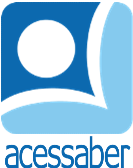 PROF:_______________________________________TURMA:___________NOME:________________________________________________________SITUAÇÕES PROBLEMA DE ADIÇÃO E SUBTRAÇÃOUm grupo de amigos encontrou um baú de ouro, no final da caverna. Se o baú contém 421 diamantes e 377 rubis, quantas joias havia no baú?R: Simon tinha 34 adesivos e seus amigos lhe presentearam com mais alguns. Se ele agora tem 61 adesivos, quantos adesivos ele recebeu de seus amigos?R: Em uma competição a equipe vencedora receberia um prêmio de 18 bolas de basquete. Cesar e seus companheiros deram o seu melhor e deram tudo o que tinham, no final, eles venceram o jogo com a pontuação final de 95. Se a equipe vermelha marcou 76 pontos, qual foi a diferença de suas pontuações?R: Após fazer as compras Fernanda devolveu R$ 27,00 de troco, dos R$ 100 iniciais que sua mãe lhe deu. Quanto dinheiro ela gastou em mantimentos?R: O ônibus da escola do Lucas tem capacidade para 35 alunos, hoje apenas 22 alunos entraram no ônibus. Quantos lugares ficaram vagos?R: 